Педагогический проект по изучению ПДДБерегись автомобиля.     Май 2018 год.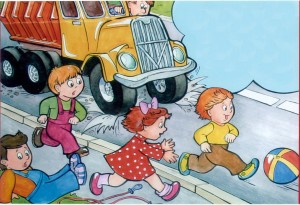 Вид проекта: краткосрочный.Участники: дети средняя группа, воспитатели.Актуальность:Во время игр и бесед с детьми выяснилось, что не все дети знают и соблюдают правила дорожного движения.
Таким образом, возникла проблема: познакомить детей со службой ГИБДД и ее ролью в профилактике и предотвращении несчастных случаев на дороге.Цель проекта: создать условия для развития познавательных и творческих способностей детей в процессе реализации проекта. «Ознакомление детей с правилами дорожного движения».Задачи проекта:• Познакомить детей с элементарными правилами дорожного движения;
• Уточнить и систематизировать представления детей о значении светофора на дороге;
• Закрепить знание о правилах регулирования движения транспорта и пешеходов;
• Развивать интерес к работе водителя, к машинистам, правилам дорожного движения;
• Развивать коммуникативные навыки и познавательные способности.План реализации проекта:Виды деятельности:Познавательная деятельность.
• Безопасность на дороге.
• О чем рассказал нам светофор.
• Лесная школа правил дорожной безопасности.
Коммуникативная деятельность:
Составления описательного рассказа «Как  Мурзик  дорожные знаки учил» «Как неразлучные друзья дорогу переходили».
Продуктивная деятельность:
Рисование на тему : «Машина, машина едет, гудит».
«Не попади в беду на дороге».
Аппликация: «Стоп машина! Тише ход. На дороге пешеход.
Лепка: Машины, светофорик.
Поделки из природного и бросового материала (коробки, пластилин, горох цветной, фасоль, шишки)Дидактические игры:• «Сколько глаз у светофора».
• «Купи для машины нужную деталь».
• «Почини машинку».
• «Кому что нужно для работы».
• «Слушай — запоминай»,
• «Дорога и дорожные знаки»,
• «Направо — налево»,
• «Внимание! Сигнал светофора!»Строительные игры:• Машина для зверят.
• Пешеходная дорога.
• Гаражи.Сюжетно – ролевые игры:• Мы в городе пешеходов.
• Как паровозик из Ромашкино путешествовал по стране.
• Мы едем в трамвае.Подвижные игры:• Перевези груз.
• Цветные автомобили.
• Мы водители.
• Воробышки и автомобили.Предполагаемый результат:• Научить детей через игровые образы правилам дорожного движения в общественном транспорте.
• Выполнять элементарные правила дорожного движения.
• Знать о значении светофора на дороге.
• Уважительно относится к труду взрослых.
• Уметь бережно относится к игрушкам – машинкам.
• Сформируются представления и закрепятся знания о разнообразии видов транспорта и транспортных средствах, а также пешеходных переходах, дорожных знаках.Предварительная работа:• Наблюдение за транспортом.
• За работой светофора.
• Поисковая работа по подбору иллюстрации, книг по теме «Ознакомление с правилами дорожного движения». Знакомства с литературными произведениями.
• Е.Житков — «Светофор».
• К. Малеванная – «Приключения Баба Яги».
• С. Михалков – «Бездельник светофор».
• М. Носов – «Автомобиль».
• И. Серяков – «Законы улиц и дорог»
• С. Михалков — «Дядя Степа – милиционер».
• Компьютерные игры для дошколят по Правилам дорожного движения.Сотрудничество с семьей:Консультации на тему:• Опасные сумерки.
• Наш помощник светофор.
• Знакомьтесь – транспорт.
• Оформление детских рисунков.Продукт проектной деятельности:• Изготовление книжек – малышек с родителями на тему – «Берегись автомобиля».
• Создание «Копилки о правилах дорожного движения»Вывод:1. Мы выяснили об обязанностях пешеходов, участниках дорожного движения, об опасностях в сумерках.
2. Дети узнали о работе светофора, как нужно вести себя на проезжей части дороги, в транспорте.Автор: Хачецукова  Саида  Юрьевна.
воспитатель.
МБДОУ  д/с №4 « Дэхэбын»Автор: Батова Римма С.
воспитатель, 
МБДОУ  д/с №4  « Дэхэбын»